Senior Meals April Lunch Menu202311 % milk available at lunchMenu subject to change without notice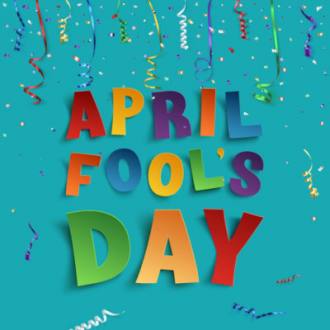 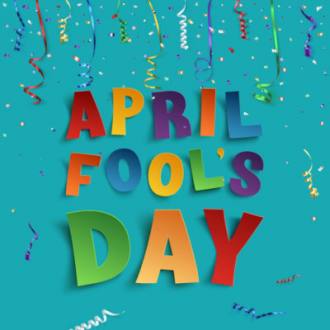 2345678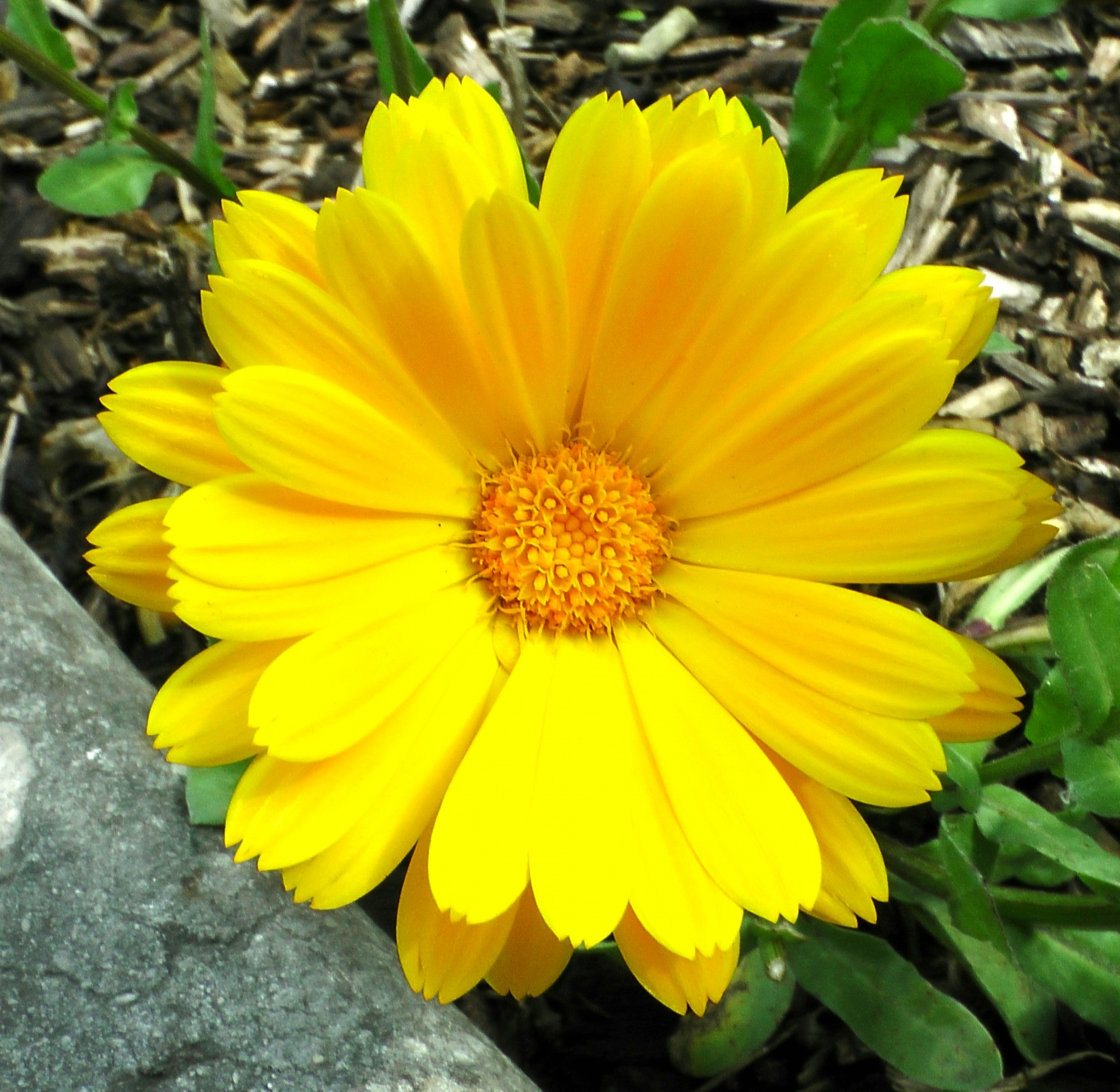 Cheeseburger Deluxe, pasta salad, Cole slaw, & fruitChicken salad Sandwich w/lettuce & tomato, pickle, carrot sticks & fruitEaster DinnerBoiled Dinner, ham potatoes, cabbage, carrots, turnip, & dessertEaster Dinner LeftoversTake home meal.Chicken Patty Sandwich, French fries, corn, & fruit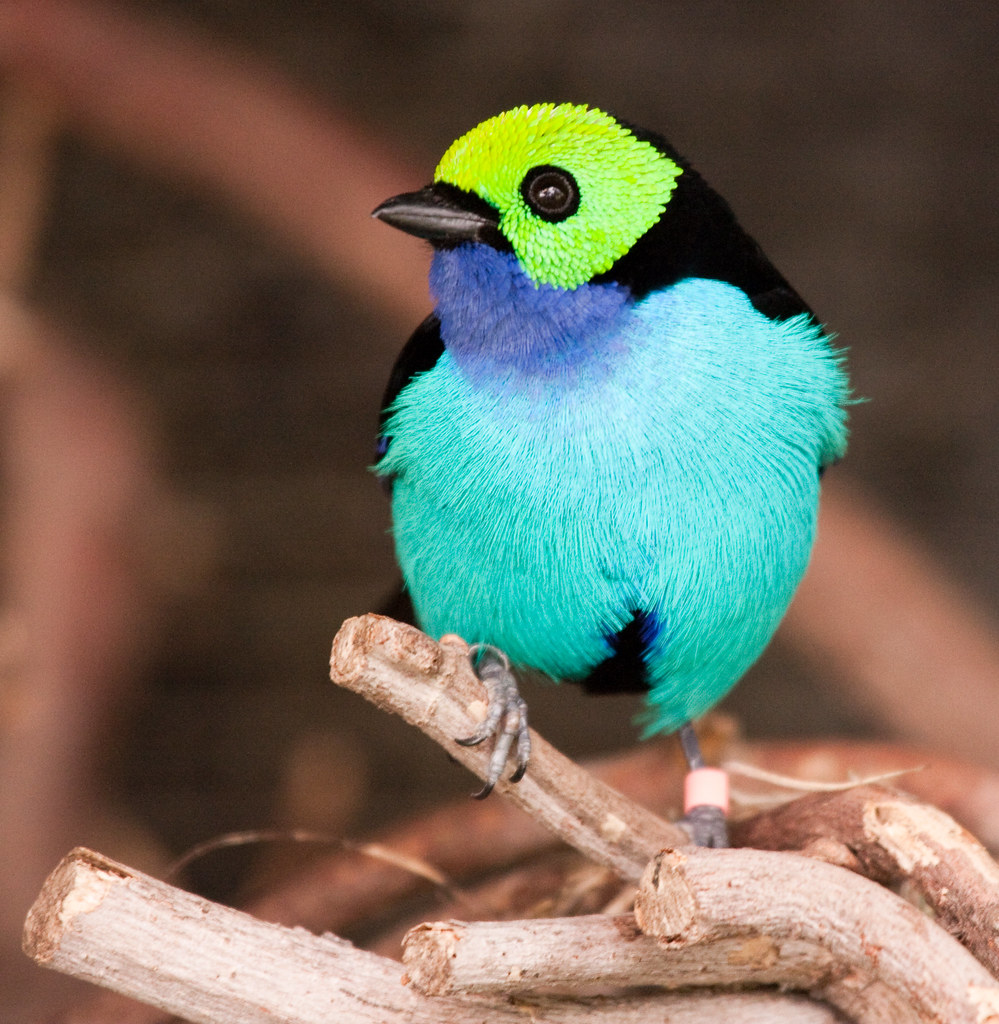 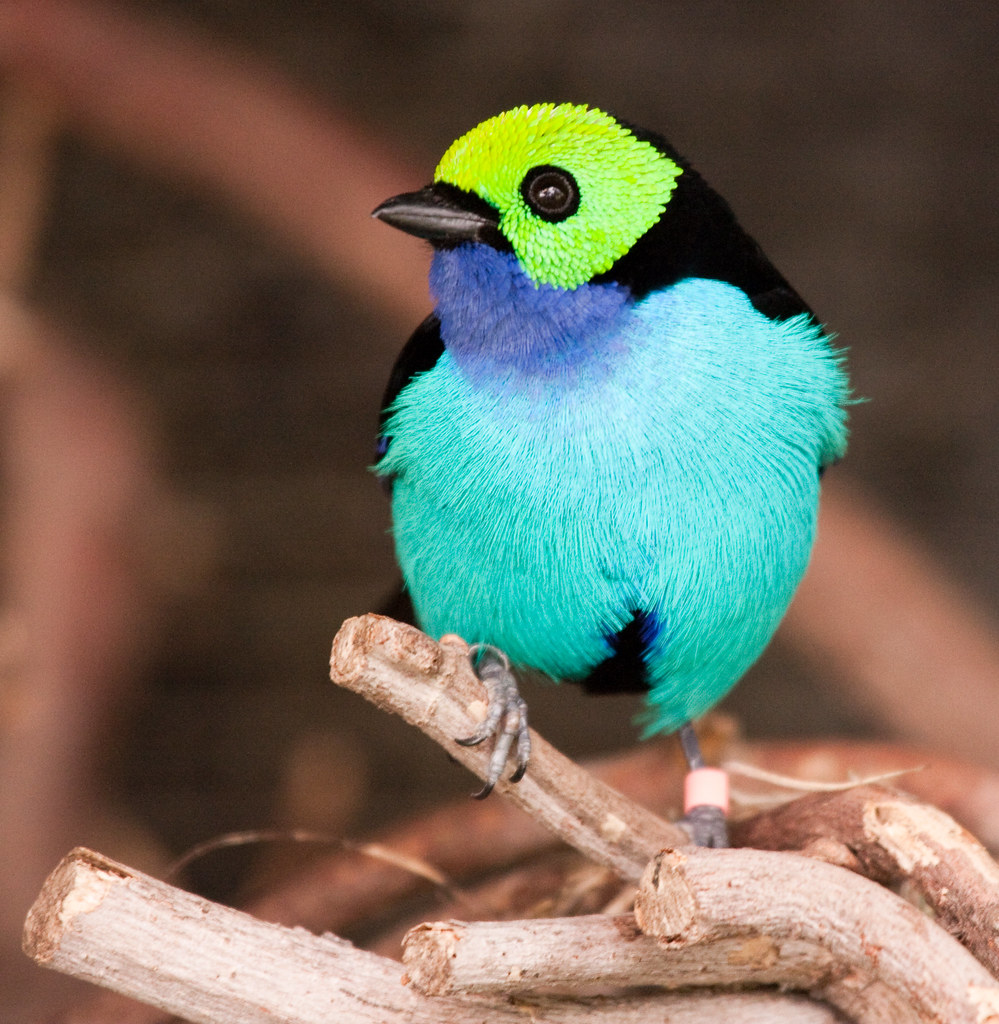 9101112131415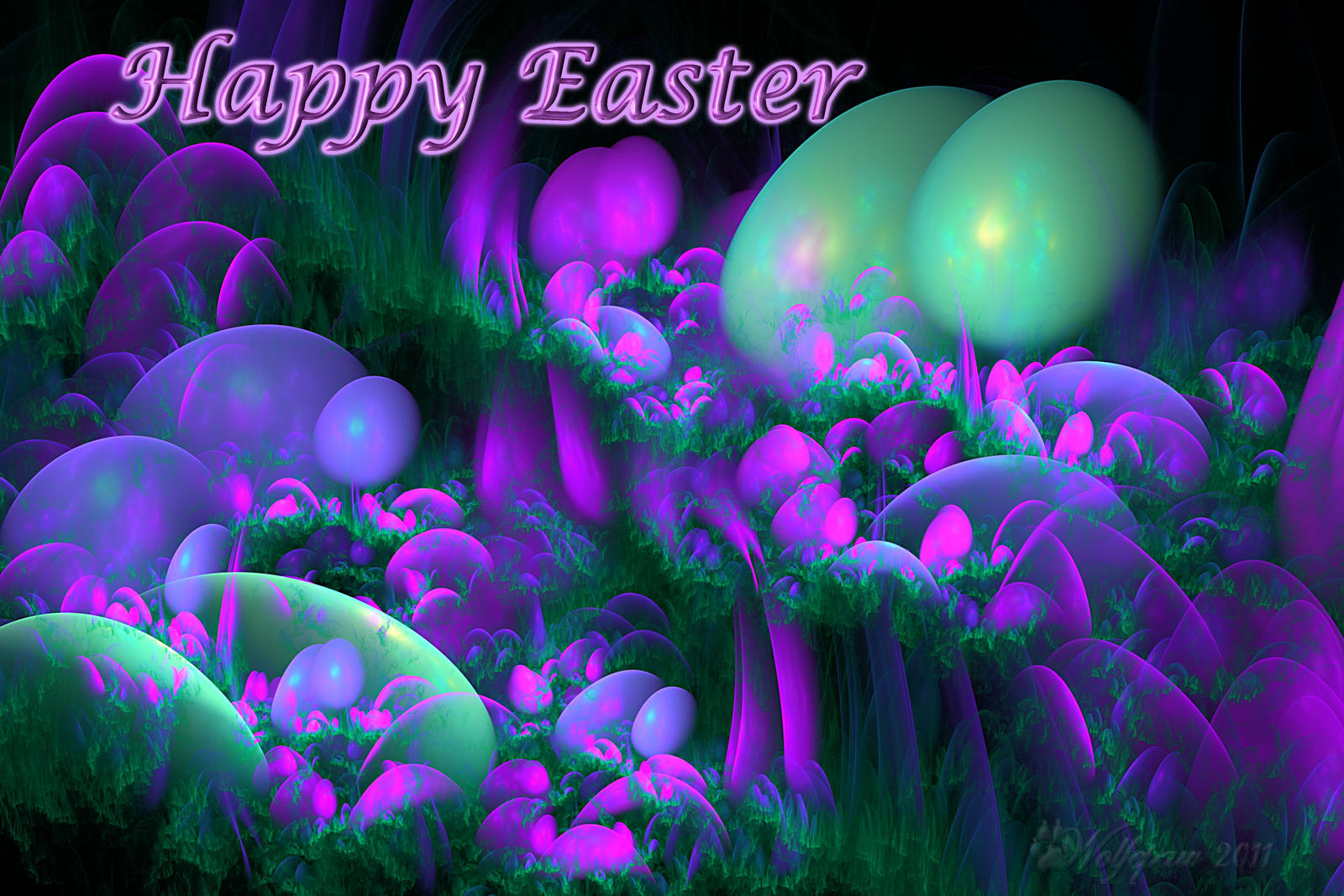 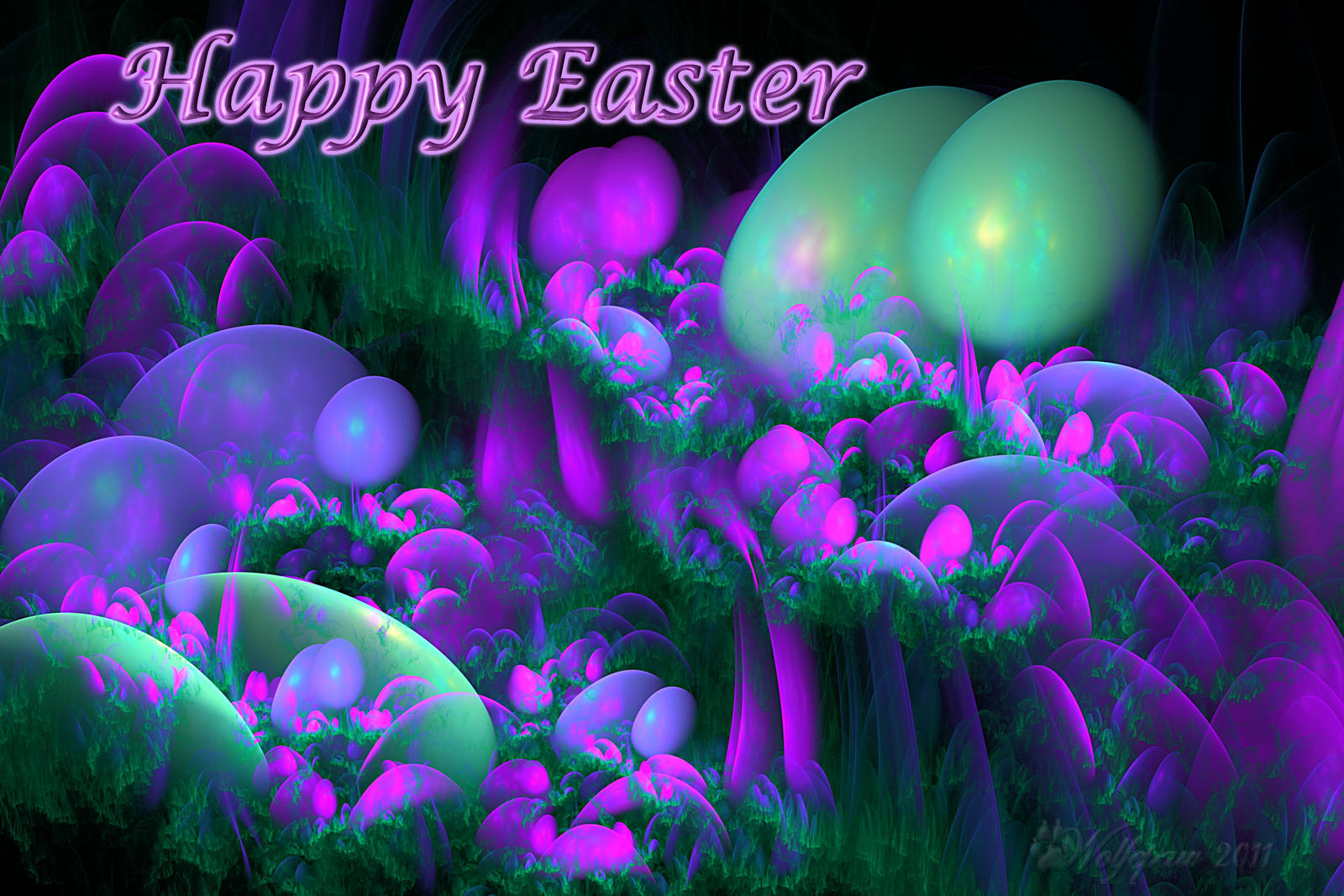 Hot hamburger Sandwich w/gravy, spinach, & fruitSpaghetti w/meatballs. Veggies in dill dressing, bread stick & fruitTaco Salad, Bread, & fruitOven baked scrambled eggs, sausage, beans, & yogurtTake home meal.Tuna Sandwich, chips, carrot sticks, & fruit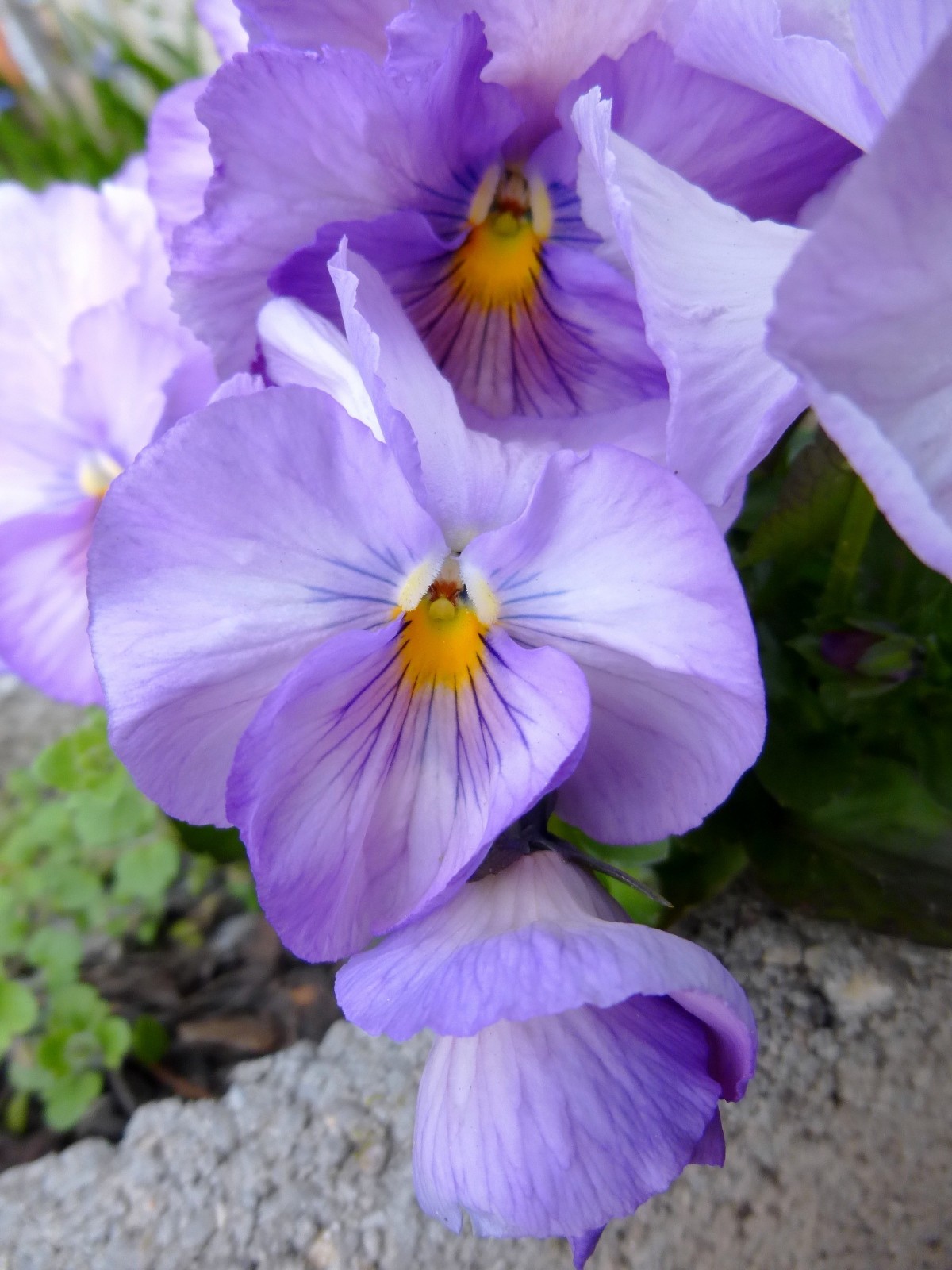 16171819202122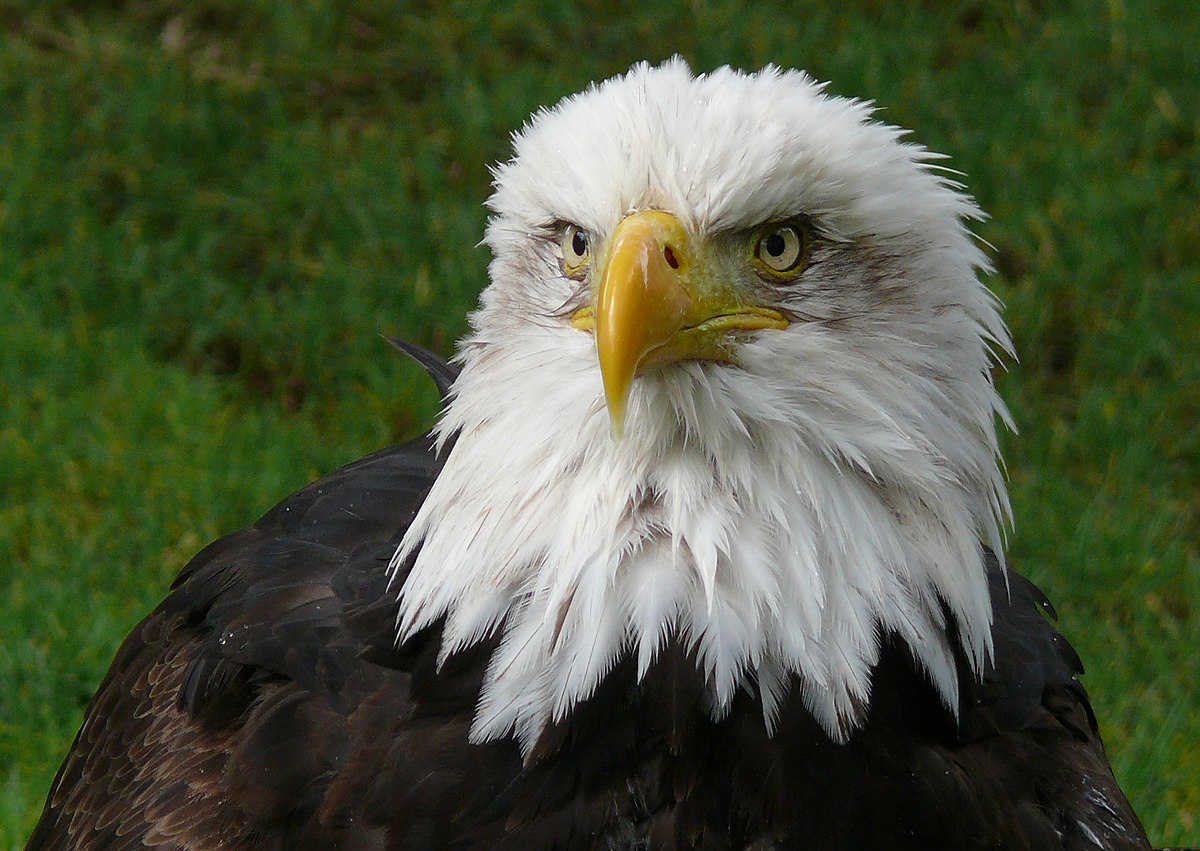 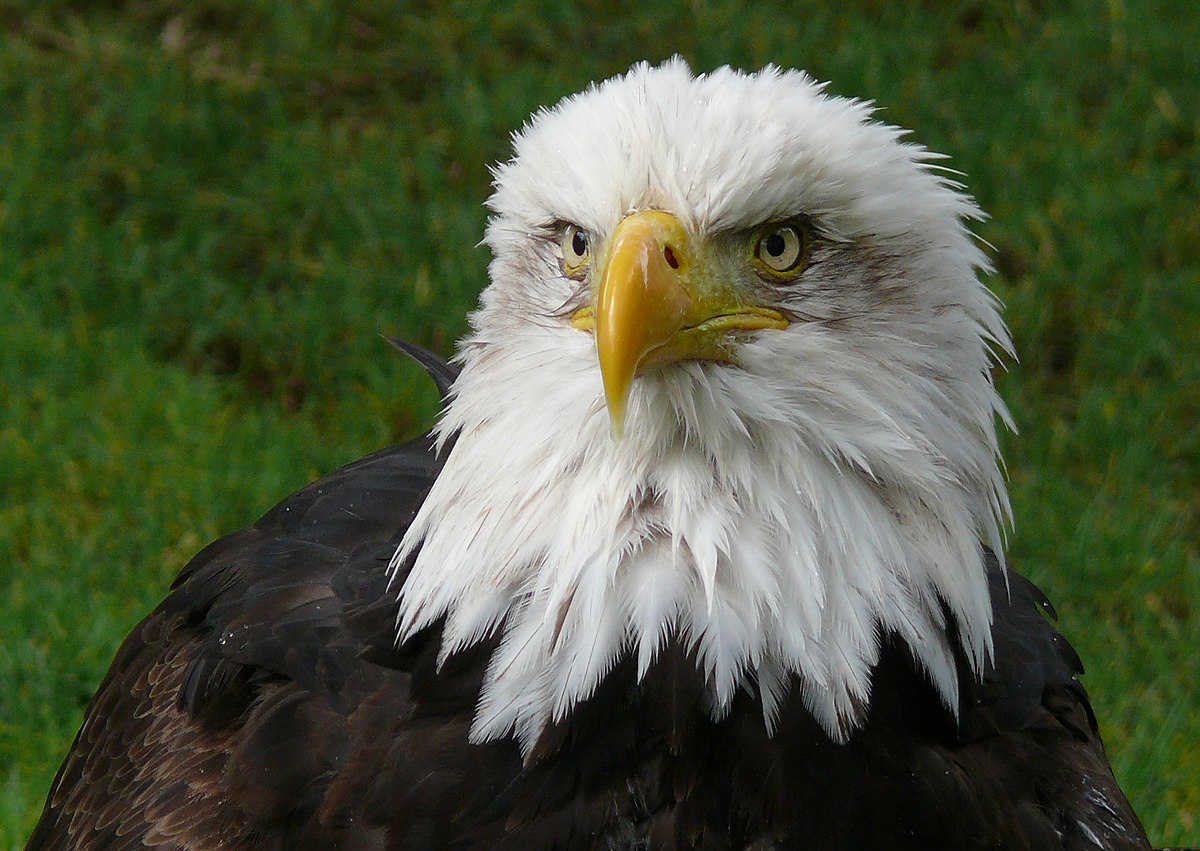 Chicken stir fry, rice, & fruitPork Chops, Au gratin potatoes, broccoli, & fruitChef Salad, bread, & fruitKielbasa w/peppers, rice, broccoli, & fruitTake home meal.Sloppy joes, tater tots, corn, & fruit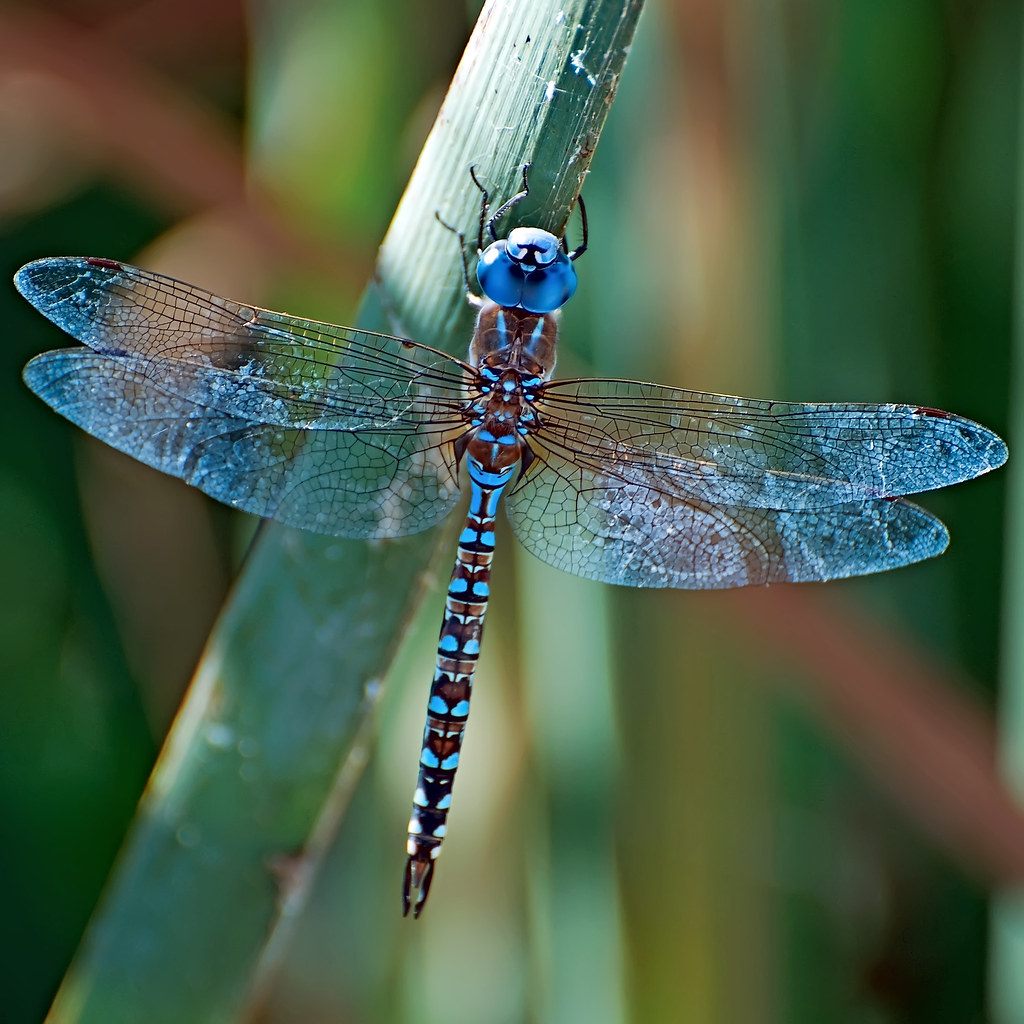 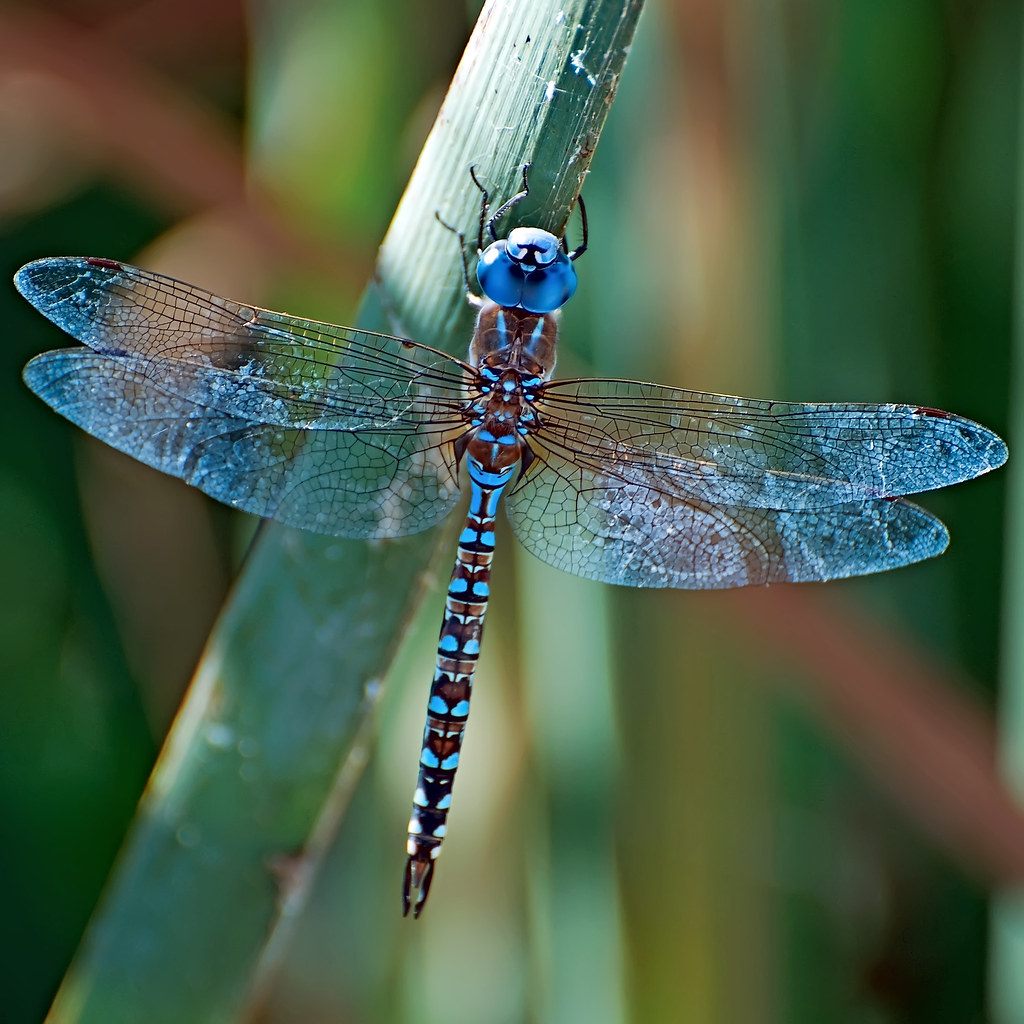 23242526272829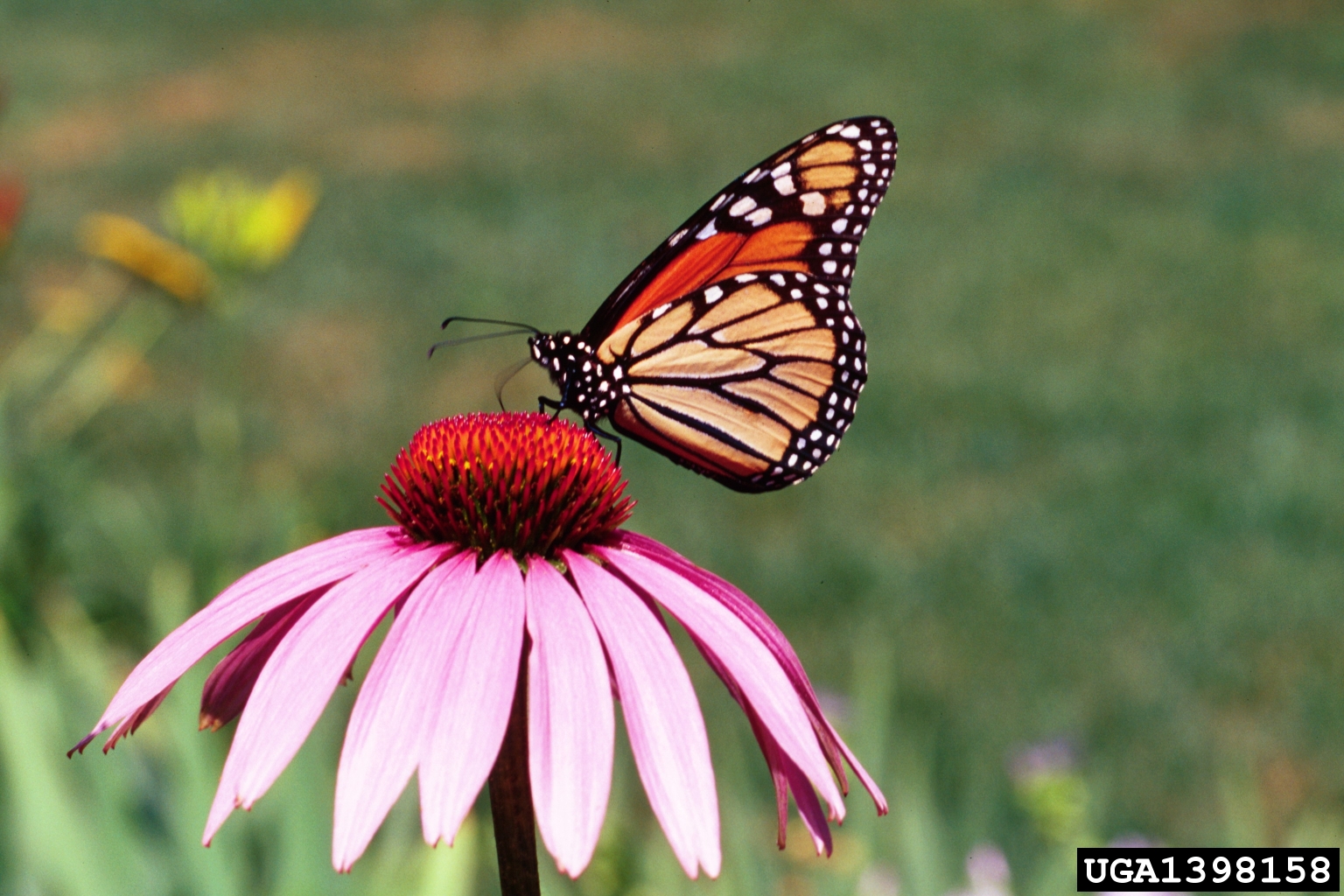 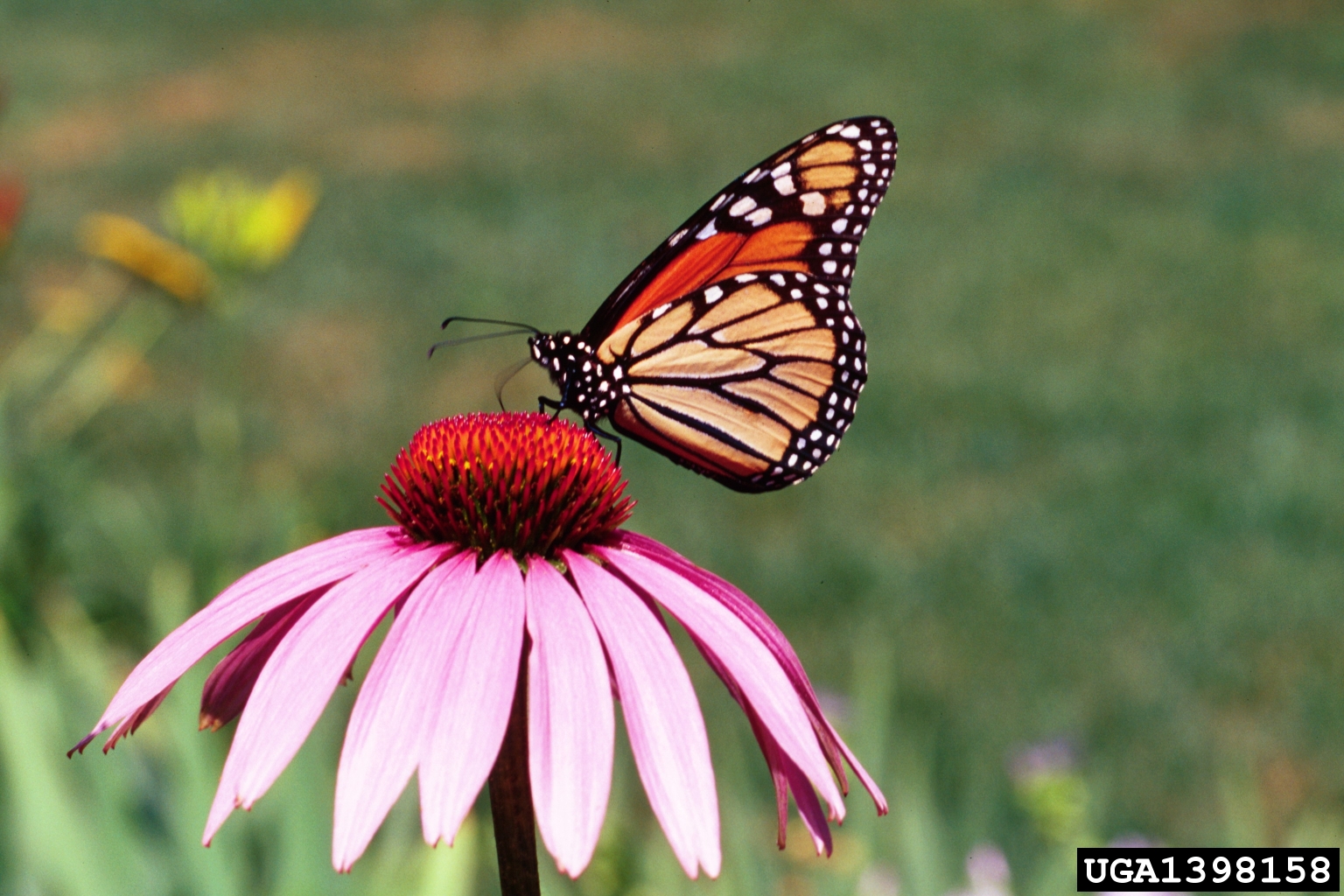 Pineapple teriyaki meatballs, rice, green beans, & fruitCajun Chicken Pasta, veggies in dill dressing, & fruitHam & Cheese Italian, Cole Slaw, chips, & yogurtPulled pork, noodles w/alfredo, broccoli, & fruitTake home meal.Meatloaf, au gratin potatoes, corn & fruit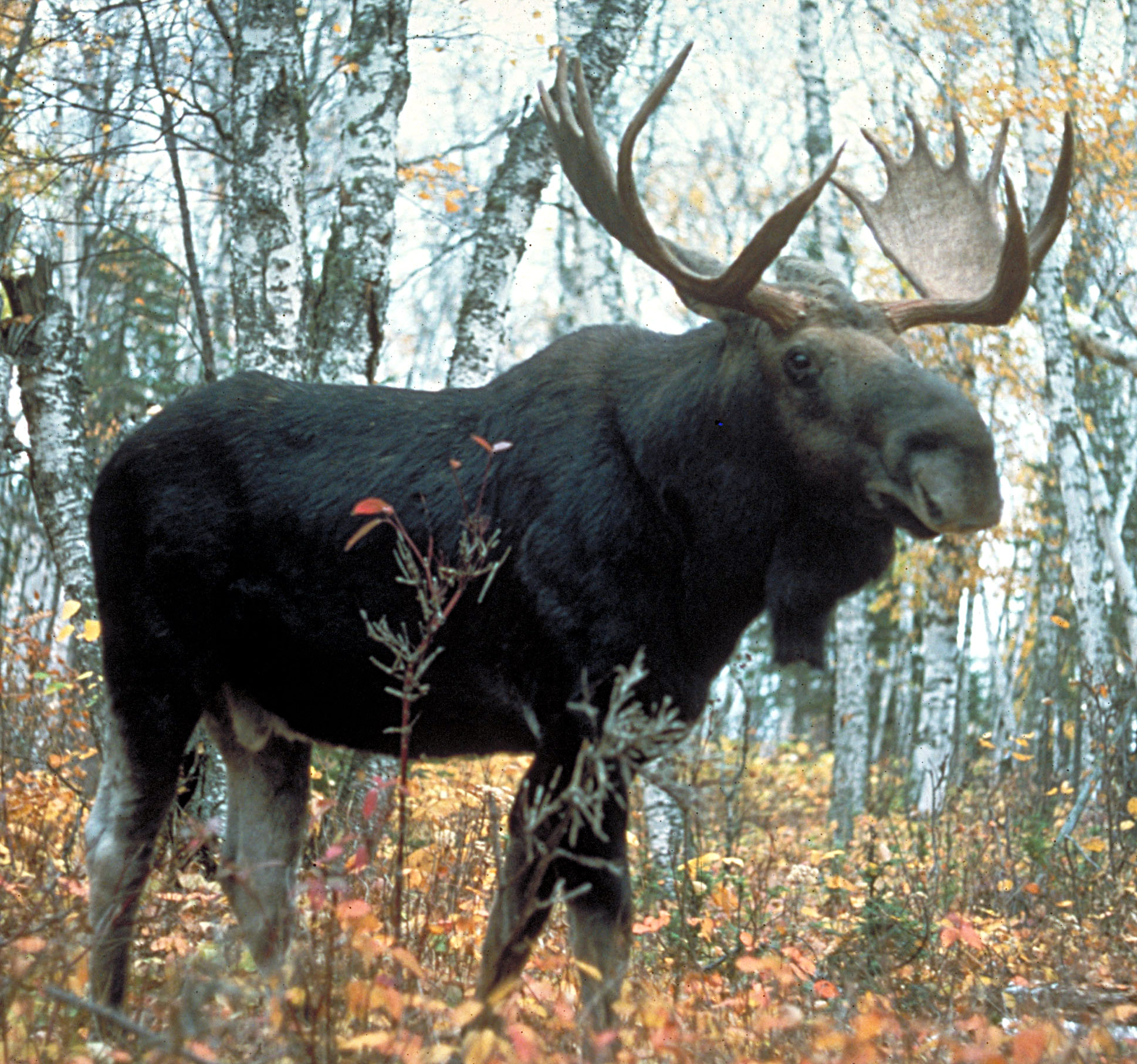 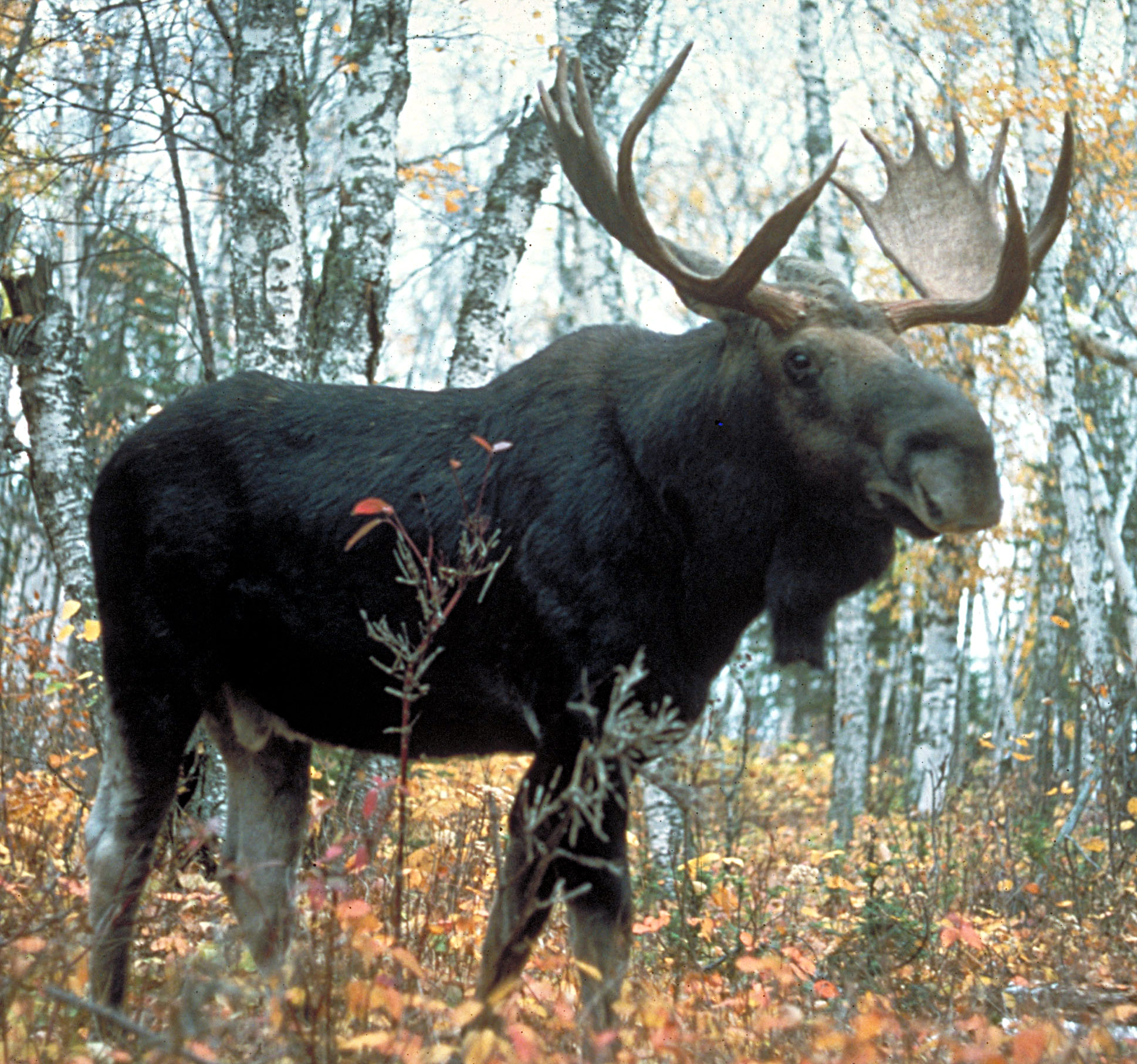 30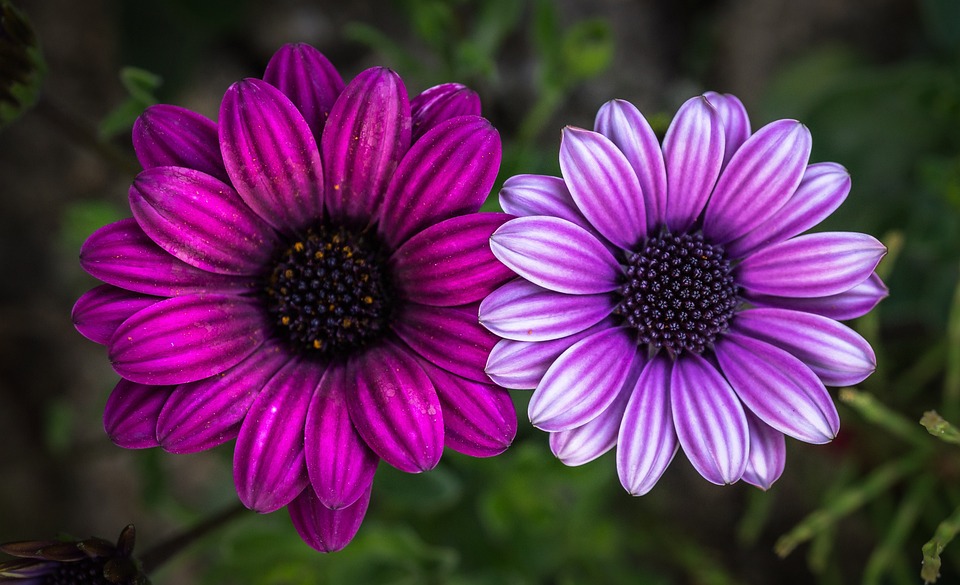 SPRING